                                                                           Monday 1st March                                                      Tuesday 2nd March                                                                         Wednesday 3rd March                                                                          Thursday 4th March                                                                     Friday 5th MarchTIMESURNAMEFIRST NAMEHOME TEAMAWAY TEAMGRADECOURT4:20JohnsonJaneeSaints HandCobras FarrUnder 12 Girls1Johnson-HayJeromeSaints HandCobras FarrUnder 12 Girls1MarroneRosieIrymple AndersonSaints MoilerUnder 10 Girls2Irymple AndersonSaints MoilerUnder 10 Girls2StakerMichaelaWildcatsSaints SewardUnder 10 Girls3WhitneyRileyWildcatsSaints SewardUnder 10 Girls3PilmoreDruWildcats WilsonWorkers FarleyUnder 10 Girls4Wildcats WilsonWorkers FarleyUnder 10 Girls45:10JohnsonJaneeWorkers DavisHawks RedUnder 12 Girls1Johnson-HayJeromeWorkers DavisHawks RedUnder 12 Girls1MilneZachDemonsHawksUnder 10 Girls2DemonsHawksUnder 10 Girls2MarroneRosieCobras FineHawks WhiteUnder 12 Girls 23WhitneyRileyCobras FineHawks WhiteUnder 12 Girls 23PilmoreDruCobras LynchCobras ClarkUnder 10 Girls4MenhennettJohnCobras LynchCobras ClarkUnder 10 Girls46:00StokkerJarradWorkers WallDemons BlackUnder 14 Girls 11Johnson-HayJeromeWorkers WallDemons BlackUnder 14 Girls 11CurranDaveSaints JamesDemons RedUnder 12 Girls 22MenhennettJohnSaints JamesDemons RedUnder 12 Girls 22MilneZachDemons BlackIrymple KaeserUnder 12 Girls3WhitneyRileyDemons BlackIrymple KaeserUnder 12 Girls3JohnsonJaneeWorkers KingWildcats TickleUnder 12 Girls 24PriceXavierWorkers KingWildcats TickleUnder 12 Girls 246:50StokkerJarradSaints PattenHawksUnder 14 Girls 11JohnsonJaneeSaints PattenHawksUnder 14 Girls 11MarroneRosieSaints BurtonIrymple AxtonUnder 14 Girls 22WhitneyRileySaints BurtonIrymple AxtonUnder 14 Girls 22PriceXavierDemons RedIrymple WhitneyUnder 14 Girls 23Johnson-HayJeromeDemons RedIrymple WhitneyUnder 14 Girls 23CurranDaveWildcats HolyHeat MadiganUnder 14 Girls 24MenhennettJohnWildcats HolyHeat MadiganUnder 14 Girls 247:40StokkerJarradDuxton DevilsDjambi’sB1 Men1StakerMichaelaDuxton DevilsDjambi’sB1 Men1MilneZachBrew CrewAverage JoesB3 Men2MarroneRosieBrew CrewAverage JoesB3 Men2PriceAndrewThe BoysSplash GangB3 Men3PriceXavierThe BoysSplash GangB3 Men3CurranDaveSuperSaints 2.0ChosenB2 Men4SuperSaints 2.0ChosenB2 Men48:30PriceAndrewBulldog BrothersSlammersB1 Men1MarroneRosieBulldog BrothersSlammersB1 Men1MilneZachCabarita CannonsBig Red 2B2 Men2StokkerJarradCabarita CannonsBig Red 2B2 Men2CurranDaveTropicsHustlersB3 Men3TropicsHustlersB3 Men3StakerMichaelaOutyaHot ShotsB2 Men4PriceXavierOutyaHot ShotsB2 Men49:20MilneZachSnakesThe BricklayersB1 Men1StokkerJarradSnakesThe BricklayersB1 Men1TIMESURNAMEFIRST NAMEHOME TEAMAWAY TEAMGRADECOURT5:10JohnsonJaneeWorkers ZambelliCobras PopeU 14 Boys 11PriceXavierWorkers ZambelliCobras PopeU 14 Boys 11CurranDaveSaints HiltonwoodHawksU 14 Boys 22Saints HiltonwoodHawksU 14 Boys 22BaileyJoshSaints FeliseHawksU 14 Boys 13BarclayDaleSaints FeliseHawksU 14 Boys 13PilmoreDruSaints McKinnonWorkers EvansU 14 Boys 24ProbertDurcSaints McKinnonWorkers EvansU 14 Boys 246:00PriceAndrewWorkersTrilogy Financial Group WildcatsWomen’s Prem1ArnoldRonaldWorkersTrilogy Financial Group WildcatsWomen’s Prem1CurranDaveWorkers FordhamWildcats WilsonU 14 Boys 22PriceXavierWorkers FordhamWildcats WilsonU 14 Boys 22JohnsonJaneeIrymple DickesonWildcats MorrisU 14 Boys 13BarclayDaleIrymple DickesonWildcats MorrisU 14 Boys 13PilmoreDruHeat RogersSaints O’NeilU 14 Boys 2B4ProbertDurcHeat RogersSaints O’NeilU 14 Boys 2B46:50CurranDaveWildcatsDemons PullmanU 14 Boys 2B2JohnsonJaneeWildcatsDemons PullmanU 14 Boys 2B2ArnoldMichaeylahWildcats BaileyIrymple WelshU 14 Boys 2B3PriceXavierWildcats BaileyIrymple WelshU 14 Boys 2B3PilmoreDruCobras HockingHawks BlackU 14 Boys 2B4ProbertDurcCobras HockingHawks BlackU 14 Boys 2B47:10PriceAndrewJD Construction CobrasDemonsWomen’s Prem1StephensRandallJD Construction CobrasDemonsWomen’s Prem17:40BaileyJoshHawksCobras DealeA Men 2BarclayDaleHawksCobras DealeA Men 2StakerMichaelaCoomealla Club SaintsIrymple TigersA Men 3MilneZachCoomealla Club SaintsIrymple TigersA Men 3CurranDaveWorkers WadeCobrasA Men 4ArnoldMichaeylahWorkers WadeCobrasA Men48:20ArnoldRonaldLime Avenue Radiology HawksCoomealla Club SaintsWomen’s Prem1PriceAndrewLime Avenue Radiology HawksCoomealla Club SaintsWomen’s Prem18:30CurranDaveDemons BlackWorkers StaceyA Men 2MilneZachDemons BlackWorkers StaceyA Men 2StephensRandallAir BallersCobrasA Men 3BarclayDaleAir BallersCobrasA Men3StakerMichaelaSaints 2WildcatsA Men 4ArnoldMichaeylahSaints 2WildcatsA Men4TIMESURNAMEFIRST NAMEHOME TEAMAWAY TEAMGRADECOURT5:10PilmoreDruCobras DealeHeat GordonU 16 Boys 11SouthwellRiverCobras DealeHeat GordonU 16 Boys 11BaileyJoshMBAMBA 2U 8’s3MilneZachMBAMBA 2U 8’s36:00PriceAndrewAZZCO Engineering IrympleLockstar HawksMen’s Prem1ArnoldRonaldAZZCO Engineering IrympleLockstar HawksMen’s Prem1BaileyJoshHawksDemonsU 16 Boys 22HawksDemonsU 16 Boys 22MilneZachDemonsWildcats CurranU 16 Boys 13PilmoreDruDemonsWildcats CurranU 16 Boys 13SouthwellRiverWorkers SimpsonHeat AndersonU 16 Boys 24MarroneRosieWorkers SimpsonHeat AndersonU 16 Boys 246:50MarroneRosieSaints HiltonwoodCobras LeeU 16 Boys 22ArnoldMichaeylahSaints HiltonwoodCobras LeeU 16 Boys 22SouthwellRiverSaints SewardHawksU 16 Boys 13JohnsonJaneeSaints SewardHawksU 16 Boys 13CurranDaveWorkers McLaughlanSaints ThorntonU 16 Boys 24Workers McLaughlanSaints ThorntonU 16 Boys 247:10StephensRandallCoomealla Club SaintsTrilogy Financial Group WildcatsMen’s Prem1PriceAndrewCoomealla Club SaintsTrilogy Financial Group WildcatsMen’s Prem17:40CurranDaveCoomealla Club Saints HawksA Women2Coomealla Club Saints HawksA Women2JohnsonJaneeIrymple SmithWorkers De RosaU 16 Boys 13ArnoldMichaeylahIrymple SmithWorkers De RosaU 16 Boys 13MarroneRosieStormDemonsA Res Men 4MilneZachStormDemonsA Res Men48:20ArnoldRonaldForeman Sheean CobrasDemonsMen’s Prem1PriceAndrewForeman Sheean CobrasDemonsMen’s Prem18:30CurranDaveDemonsWorkersA Women2DemonsWorkersA Women2ArnoldMichaeylahToastTropicsA Res Men 3BaileyJoshToastTropicsA Res Men3MilneZachHawks HollaWildcatsA Women4StephensRandallHawks HollaWildcatsA Women49:20MilneZachRompersOutcastA Res Men 2StephensRandallRompersOutcastA Res Men2BaileyJoshNangiSeven WolvesA Res Men 3MarroneRosieNangiSeven WolvesA Res Men3CurranDaveSaints HumphreyCobrasA Women4Saints HumphreyCobrasA Women4TIMESURNAMEFIRST NAMEHOME TEAMAWAY TEAMGRADECOURT5:10MarroneRosieSaints FrenchHawksU 16 Girls 11Johnson-HayJeromeSaints FrenchHawksU 16 Girls 11MilneZachHawksWildcats CurranU 18 Boys 22Marrone GabbyHawksWildcats CurranU 18 Boys 22StakerMichaelaWildcats CurranIrymple TigersU 16 Boys 2B3Wildcats CurranIrymple TigersU 16 Boys 2B3JohnsonJaneeWildcats MorrisSaints ClarkeU 18 Boys 14ProbertDurcWildcats MorrisSaints ClarkeU 18 Boys 146:00BaileyJoshHeat CoombesWorkers MorelloU 16 Girls 11JohnsonJaneeHeat CoombesWorkers MorelloU 16 Girls 11ArnoldMichaeylahCobras WaylenCobras LuitjesU 16 Girls 22ProbertDurcCobras WaylenCobras LuitjesU 16 Girls 22PilmoreDruIrymple CurtisDemons/WildcatsU 16 Girls 23Johnson-HayJeromeIrymple CurtisDemons/WildcatsU 16 Girls 23MilneZachSaints FewingsHeat MottramU 16 Girls 24Saints FewingsHeat MottramU 16 Girls 246:50JohnsonJaneeCobrasHeat StakerU 18 Boys 11ArnoldMichaeylahCobrasHeat StakerU 18 Boys 11MarroneRosieDemons RedDemons BlackU 16 Boys 2B2Johnson-HayJeromeDemons RedDemons BlackU 16 Boys 2B2BaileyJoshHawks WhiteCobras PopeU 16 Boys 2B3Hawks WhiteCobras PopeU 16 Boys 2B3PilmoreDruHeat JonesSaints WoodsU 18 Boys 24ProbertDurcHeat JonesSaints WoodsU 18 Boys 247:40ArnoldMichaeylahIrymple BurfordWorkers KnightsU 18 Boys 11MilneZachIrymple BurfordWorkers KnightsU 18 Boys 11MarroneRosieIrymple TigersWildcats BrownU 18 Boys 23Johnson-HayJeromeIrymple TigersWildcats BrownU 18 Boys 23BaileyJoshDemonsCobras WakefieldU 18 Boys 24PilmoreDruDemonsCobras WakefieldU 18 Boys 24TIMESURNAMEFIRST NAMEHOME TEAMAWAY TEAMGRADECOURT4:20JohnsonJaneeWorkers ClaySaints SleepU 12 Boys 11MarroneGabbyWorkers ClaySaints SleepU 12 Boys 11MarroneRosieSaints BateWorkers CoombesU 10 Boys 22Saints BateWorkers CoombesU 10 Boys 22ProbertDurcSaints HandWorkers FushU 10 Boys 13Johnson-HayJeromeSaints HandWorkers FushU 10 Boys 13StakerMichaelaHawks BlackIrymple DickesonU 10 Boys 24Hawks BlackIrymple DickesonU 10 Boys 245:10JohnsonJaneeDemonsHawks SprattU 12 Boys 11Johnson-HayJeromeDemonsHawks SprattU 12 Boys 11MarroneGabbyHawks RedWildcats BottamsU 10 Boys 22ProbertDurcHawks RedWildcats BottamsU 10 Boys 22MilneZachHawks WhiteWorkers HeuzenroederU 10 Boys 13Hawks WhiteWorkers HeuzenroederU 10 Boys 13MarroneRosieDemonsCobrasU 10 Boys 24DemonsCobrasU 10 Boys 246:00JohnsonJaneeCobras FarrWorkers BeggsU 12 Boys 21Johnson-HayJeromeCobras FarrWorkers BeggsU 12 Boys 21MilneZachWorkers TaylorHawks WhiteU 12 Boys 2B2Workers TaylorHawks WhiteU 12 Boys 2B2MarroneGabbySaints GreggWildcats PiscioneriU 12 Boys 23StakerMichaelaSaints GreggWildcats PiscioneriU 12 Boys 23MarroneRosieCobras PollockSaints HollingworthU 12 Boys 2B4Cobras PollockSaints HollingworthU 12 Boys 2B46:50MarroneRosieIrymple DickesonHawks DohertyU 12 Boys 21MarroneGabbyIrymple DickesonHawks DohertyU 12 Boys 21MilneZachWildcats WilsonWildcats PilmoreU 12 Boys 2B2Johnson-HayJeromeWildcats WilsonWildcats PilmoreU 12 Boys 2B2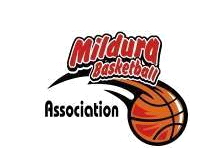 